Ҡарар	                                                                          Решение05.04.2021                                                                                                  № 24/135/1с. СкворчихаО согласии на передачу объекта основных средств (проектно-сметная документация на фельдшерско-акушерский пункт) из муниципальной собственности сельского поселения Скворчихинский сельсовет муниципального района Ишимбайский район Республики Башкортостан в государственную собственность Республики Башкортостан       В соответствии с Федеральным законом от 06 октября 2003 года № 131-ФЗ «Об общих принципах организации местного самоуправления в Российской Федерации», Постановлением Правительства РФ от 13 июня 2006 г. N 374 «О перечнях документов, необходимых для принятия решения о передаче имущества из федеральной собственности в собственность субъекта Российской Федерации или муниципальную собственность, из собственности субъекта Российской Федерации в федеральную собственность или муниципальную собственность, из муниципальной собственности в федеральную собственность или собственность субъекта Российской Федерации», руководствуясь Уставом сельского поселения Скворчихинский сельсовет муниципального района Ишимбайский район Республики Башкортостан, Совет сельского поселения Скворчихинский сельсовет муниципального района Ишимбайски й район Республики БашкортостанРЕШИЛ:1. Дать согласие на передачу из муниципальной собственности сельского поселения Скворчихинский сельсовет муниципального района Ишимбайский район Республики Башкортостан в государственную собственность Республики Башкортостан на безвозмездной основе объект основных средств - проектно-сметная документация по объекту: «Строительство ФАП в с. Скворчиха МР Ишимбайский район РБ» стоимостью 123 395,00 (сто двадцать три тысячи триста девяносто пять рублей 00 коп.), в том числе на разработку проектно-сметной документации – 99 395,00 руб., проведение госэкспертизы не достоверность  определения сметной стоимости – 24 000,00 руб.2. Обнародовать настоящее решение на информационном стенде администрации сельского поселения Скворчихинский сельсовет муниципального района Ишимбайский район Республики Башкортостан по адресу: Республика Башкортостан, Ишимбайский район, с.Скворчиха, ул.Школьная, дом 8 и разместить на официальном сайте в сети Интернет skvorchiha@mail.ru.3. Контроль за исполнением настоящего решения возложить на Постоянную комиссию по бюджету, налогам, вопросам муниципальной собственности.4. Настоящее решение вступает в силу с момента подписания.Глава сельского поселения                                                                               С.А. ГерасименкоБашҡортостан Республикаһы Ишембай районы муниципаль районы Скворчиха ауыл советы  ауыл биләмәһе Советы453236, Ишембай районы, Скворчиха  ауылы,                 Мәктәп урамы, 8, Тел. Факс: 8(34794) 2-88-74,                  mail: mail@skvorchiha.ru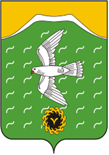 Совет сельского поселения Скворчихинский сельсовет    муниципального района  Ишимбайский район   Республики Башкортостан453236, Ишимбайский район, село Скворчиха, ул.Школьная, д.8Тел. Факс: 8(34794) 2-88-74, e-mail: mail@skvorchiha.ru